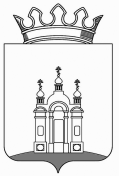 ДУМА ДОБРЯНСКОГО ГОРОДСКОГО ОКРУГАРЕШЕНИЕОб утверждении Положения об оплате труда главы городского округа – главы администрации Добрянского городского округаРуководствуясь пунктом 4 статьи 86 Бюджетного кодекса Российской Федерации, статьи 53 Федерального закона от 06 октября 2003 г. № 131-ФЗ 
«Об общих принципах организации местного самоуправления в Российской Федерации», статьи 22 Федерального закона от 02 марта 2007 г. № 25-ФЗ 
«О муниципальной службе в Российской Федерации», статьи 12 Закона Пермского края от 04 мая 2008 г. № 228-ПК «О муниципальной службе в Пермском крае», Закона Пермского края от 10 мая 2011 г. № 767-ПК «О гарантиях осуществления полномочий депутата, члена выборного органа местного самоуправления, выборного должностного лица местного самоуправления в Пермском крае», Дума Добрянского городского округа решает:Утвердить прилагаемое Положение об оплате труда главы городского округа – главы администрации Добрянского городского округа согласно приложению к настоящему решению.2. Опубликовать (обнародовать) настоящее решение в общественно-политической газете Добрянского муниципального района «Камские зори», 
в сетевом издании в информационно-телекоммуникационной сети «Интернет» на официальном сайте администрации Добрянского муниципального района www.dobrraion.ru.3. Настоящее решение вступает в силу после его официального опубликования (обнародования) и распространяется на правоотношения, возникшие с 12 декабря 2019 г. Глава городского округа -глава администрации Добрянскогогородского округа								К.В. ЛызовПредседатель Думы Добрянского городского округа						А.Ф. ПалкинУТВЕРЖДЕНОрешением Думы Добрянского городского округаот 30.12.2019 № 117ПОЛОЖЕНИЕ об оплате труда главы городского округа – главы администрации Добрянского городского округаНастоящее Положение устанавливает размер и условия оплаты труда главы городского округа – главы администрации Добрянского городского округа в соответствии со статьей 7 Закона Пермского края от 10 мая 2011 г. № 767-ПК «О гарантиях осуществления полномочий депутата, члена выборного органа местного самоуправления, выборного должностного лица местного самоуправления в Пермском крае».Основные термины, используемые в настоящем Положенииглава городского округа - глава городского округа - глава администрации Добрянского городского округа;должностной оклад – расчетный должностной оклад, применяемый в целях исчисления ежемесячной процентной надбавки к должностному окладу за работу со сведениями, составляющими государственную тайну.Оплата труда главы городского округа2.1. Оплата труда главы городского округа включает в себя:ежемесячное денежное вознаграждение, устанавливаемое в фиксированной сумме;ежемесячную процентную надбавку к должностному окладу за работу со сведениями, составляющими государственную тайну;иные разовые выплаты.2.2. Оплата труда главы городского округа осуществляется с применением районного коэффициента, установленного в соответствии с федеральным законодательством.2.3. Оплата труда производится не реже чем каждые полмесяца в сроки, установленные правилами внутреннего трудового распорядка администрации Добрянского городского округа.Ежемесячное денежное вознаграждение главы городского округаРазмер ежемесячного денежного вознаграждения главы городского округа устанавливается в размере 156 600 рублей.Внесение изменений в установленный размер ежемесячного денежного вознаграждения главы городского округа осуществляется внесением соответствующих изменений в настоящее Положение.Размер ежемесячного денежного вознаграждения главы городского округа увеличивается (индексируется) в размерах и сроки, установленные для индексации (увеличения) размеров окладов денежного содержания муниципальных служащих Добрянского городского округа.IV. Ежемесячная процентная надбавка к должностному окладу за работу со сведениями, составляющими государственную тайну4.1. Главе городского округа, допущенному к государственной тайне на постоянной основе, ежемесячная надбавка к должностному окладу за работу со сведениями, составляющими государственную тайну, в зависимости от степени секретности сведений, устанавливается в порядке и в размерах, предусмотренных действующим законодательством Российской Федерации.4.2. Допущенным к государственной тайне на постоянной основе считается гражданин, имеющий оформленный в порядке, установленном законодательством, допуск к сведениям соответствующей степени секретности.4.3. В целях исчисления ежемесячной процентной надбавки к должностному окладу за работу со сведениями, составляющими государственную тайну, устанавливается должностной оклад, равный 1/5 размера ежемесячного денежного вознаграждения главы городского округа.4.4. Конкретный размер ежемесячной процентной надбавки 
к должностному окладу за работу со сведениями, составляющими государственную тайну, устанавливается решением Думы Добрянского городского округа.V. Иные разовые выплатыГлаве городского округа, в целях стимулирования профессиональной деятельности, могут производиться следующие разовые выплаты:премия при наличии экономии фонда оплаты труда по решению Думы Добрянского городского округа;единовременное материальное поощрение (призовая выплата) за счет межбюджетных трансфертов.VI. Порядок формирования фонда оплаты труда 6.1. Фонд оплаты труда главы городского округа формируется в размере фактически установленных размеров выплат, направляемых на:ежемесячное денежное вознаграждение, устанавливаемое в фиксированной сумме;ежемесячную процентную надбавку к должностному окладу за работу со сведениями, составляющими государственную тайну;иные установленные законодательством выплаты.6.2. Фонд оплаты труда главы городского округа рассчитывается с учетом средств на выплату районного коэффициента, установленного федеральным законодательством, а также тарифов страховых взносов в государственные внебюджетные фонды.При формировании фонда оплаты труда главы городского округа в соответствии с бюджетным законодательством учитываются устанавливаемые Правительством Пермского края нормативы формирования расходов на содержание органов местного самоуправления.В конце финансового года фонд оплаты труда главы городского округа может быть увеличен за счет перераспределения средств с подстатей КОСГУ 213 «Начисления на выплаты по оплате труда» и 212 «Прочие выплаты» при условии отсутствия кредиторской задолженности по данным подстатьям.Принято Думой Добрянского городского округа 30.12.2019                                                                                                       № 117